LAMPIRAN-LAMPIRANLampiran        IKurikulum Bahasa Indonesia Murid Tunagrahita ringan Kelas Dasar II Semester I SLBN Tanah Paser Kabupaten Paser Kalimantan Timur          Departemen Pendidikan Nasional           Standar Kompetensi dan Kompetensi Dasar 2006Lampiran    IIKisi - kisi   Instrumen   PenelitianLampiran      III SOAL TEST AWAL DAN AKHIR KEMAMPUAN MEMBACA MELALUI MEDIA GAMBAR BAGI MURID TUNAGRAHITA RINGAN KELAS DASAR II DI SLBN TANA PASER KABUPATEN PASER KALIMANTAN TIMUR TAHUN PELAJARAN 2012 / 2013 Nama                              :   ...................................................Mata Pelajaran              :   Bahasa IndonesiaKelas                                :   II ( Dua )Waktu                              :   90 MenitHari / Tanggal                 :                /       Mei 2013Petunjuk Umum  :Tulislah nama dan kelas pada lembar jawaban yang telah di sediakan  !Tanyakan pada pengawas jika ada soal yang kurang jelas  !Sebelum di kumpulkan lenbar jawaban harap di periksa kembali  !Berilah tanda silang (X) pada huruf a, b, c, d, untuk jawaban yang paling benar   !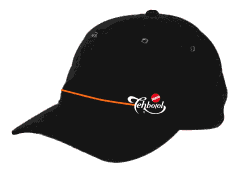 Gambar  apakah yang ada di samping  , coba sebutkan gambar apakah itu ?B -A -L- O- NM -E- J- AT -O -P -IR- O- T- IYang  manakah gambar   B -A- J- U        B.      C.        D.  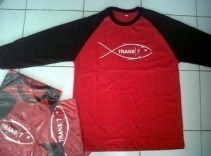 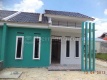 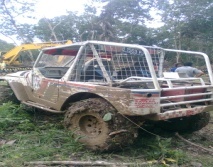  Gambar di bawah adalah kata  R-A-M-B-U-T   Yang manakah gambar  R-A-M-B-U-T.        B.          C.           D.  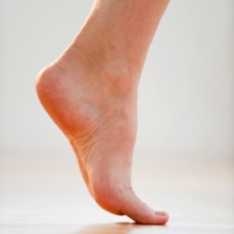 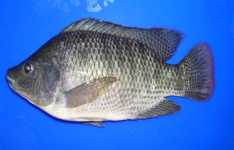 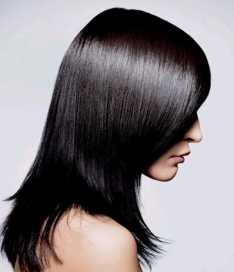 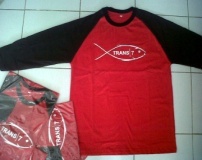          Gambar apakah  ini…… I-K-A-NB-A-J-UR-U-M-A-HT-O-P-IYang manakah gambar  M-O-B-I-L         B.          C.          D.  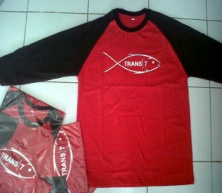 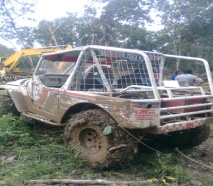 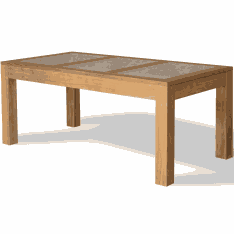 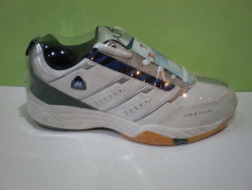 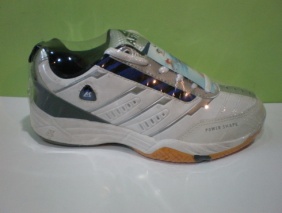  Sebutkan kata gambar ini  A-Y-A-MM-O-B-I-LS-E-P-A-T-UM-E-J-A  Gambar apakah ini…………S-E-P-A-T-UB-A-J-UM-O-B-I-LR-U-M-A-H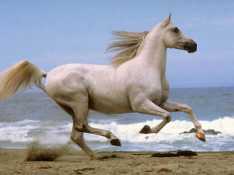       Gambar apakah ini…………A-Y-A-MK-U-D-AS-A-P-II-K-A-NYang manakah gambar B-O-L-A      B.      C.       D.  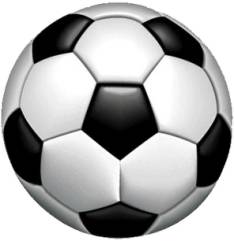 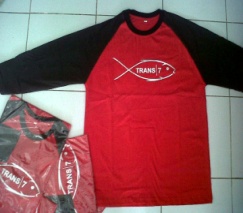 Yang manakah gambar  S-A-P-I     B.       C.       D.  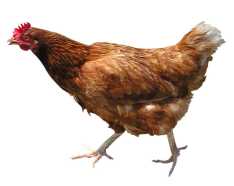 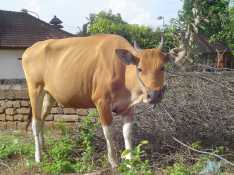 Lampiran 4A. Hasil pre test kemampuan membaca murid tunagrahita ringan kelas Dasar II di SLB Negeri Tanah Paser Kabupaten Paser Provinsi Kalimantan timur sebelum penerapan pembelajaran melalui media gambar	Untuk memperoleh nilai hasil belajar pada skor penilaian dikonversi kenilai akhir dengan cara sebagai berikut ini :	 Skor  Yang peroleh murid	Nilai akhir murid =  				           x 100	    			Skor maksimalB. Hasil post test kemampuan membaca murid tunagrahita ringan kelas Dasar II di SLB Negeri Tanah Paser Kabupaten Paser Provinsi Kalimantan timur setelah penerapan pembelajaran melalui media gambar	Untuk memperoleh nilai hasil belajar pada skor penilaian dikonversi kenilai akhir dengan cara sebagai berikut ini :	   Skor  Yang peroleh murid	Nilai akhir murid = 				          x 100	    		         Skor maksimalNo STANDAR KOMPETENSI KOMPETENSI DASAR123Bahasa IndonesiaMembaca nyaring suku kata, kata, dan kalimat sederhanaMatematikaMengenal bilangan sampai 10IPSMemahami identitas diri dan keluarga, serta sikap saling menghormati dalam keluargaMembaca nyaring suku kata dan kataMembaca nyaring kalimat sederhana dengan lafal dan intonasi yang tepat2.1 Membilang 1-102.2 Menghitung benda sampai 102.3 Menulis lambang bilangan 1-103.1 Mengungkapkan identitas diri,      keluarga dan      Kerabat3.2 Menunjukkan kasih sayang antar      keluarga3.3 Mengenal cara menghormati orang      lainPEUBAH PENELITIANASPEKINDIKATORJENIS TESNO ITEMJLH ITEMMedia gambar dalam kemampuan membacaMembaca KataMembaca kata dan memilih gambar yang sesuai dengan kata yang dibacaTes tertulisPilihan ganda1 - 1010JumlahJumlahJumlah10NoNamaNomor PertanyaanPerolehan skorNilai AkhirNoNama1     2     3     4     5     6     7     8     9    10Perolehan skorNilai Akhir1RF1     0     1     0     0     1     1     1     0      05502AS1     0     1     0     0     1     0     0     0      03303OW1     0     1     0     0     0     0     0     0      02204CL0     0     1     0     0     0     1     1     1      1    5505AL1     0     1     0     1     0     0     0     1      04406MM0     0     0     0     1     0     0     0     1      1330NoNamaNomor PertanyaanPerolehan skorNilai AkhirNoNama1     2     3     4     5     6     7     8     9    10Perolehan skorNilai Akhir1RF1     1     1     0     0     1     1     1     0      17702AS1     1     1     0     1     1     0     0     0      16603OW1     1     1     1     1     1     0     0     1      18804CL1     1     1     0     1     0     0     1     1      1   7705AL1     1     1     0     1     1     0     0     1      06606MM1     1     1     0     1     0     0     0      1     1660